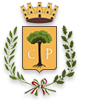 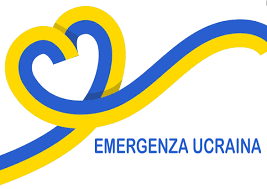                                                    CITTÀ DI COPERTINOCONTRIBUTO SOSTENTAMENTOSi rende noto che i profughi provenienti dall’Ucraina e accolti sul territorio italiano possono richiedere un contributo di sostentamento tramite piattaforma del Dipartimento della Protezione civile https://contributo-emergenzaucraina.protezionecivile.gov.it  così come è stato comunicato dal Ministero dell’Interno. Entità del contributo: € 300,00 mensili (per un massimo di tre quote) È prevista una integrazione di € 150,00 per ogni minore di anni 18, erogata al genitore, purchè abbia presentato domanda di protezione temporanea.Chi può richiederlo: cittadini ucraini che hanno presentato domanda di permesso di soggiorno per protezione temporanea e che hanno trovato sistemazione autonoma presso parenti, amici e/o famiglie ospitanti.Modalità di richiesta: è necessario accedere alla piattaforma                                                            https://contributo-emergenzaucraina.protezionecivile.gov.it   ed inserire il Codice Fiscale indicato nella ricevuta della domanda di permesso di soggiorno per protezione temporanea, un numero cellulare e un indirizzo di posta elettronicaDurata contributo: viene riconosciuto per un massimo di tre mesi dalla data riportata sulla ricevuta di presentazione della domanda di permesso di soggiorno per protezione temporanea. In base al periodo trascorso tra la domanda e la richiesta di contributo, quest’ultimo può essere riconosciuto per una quota mensile, per due quote o per l’intero ammontare.Quando può essere richiesto: entro il 30 settembre 2022.Per maggiori informazioni si rimanda al vademecum in lingua italiana, inglese e ucraina al seguente link: https://contributo-emergenzaucraina.protezionecivile.gov.it/#/vademecum.